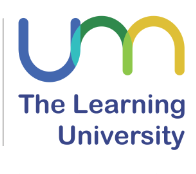 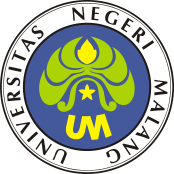 UNIVERSITAS NEGERI MALANG FAKULTAS MATEMATIKA DAN ILMU PENGETAHUAN ALAMJURUSAN BIOLOGIJURNAL PEMBIMBINGAN TESIS / DISERTASI (JPT/D)MAHASISWA S2 DAN S3 FMIPA UMJUDULTAHAP PENYUSUNAN PROPOSALTAHAP PELAKSANAAN PENELITIANTAHAP PENULISAN NASKAH TESIS/DISERTASI, PUBLIKASI DAN UJIAN *)catatan : DP = Dosen Pembimbing; LR = Luring atau tatap muka, DR = daring atau onlineMahasiswa dapat mengisi jurnal pembimbingan (JPT/D) secara tulis tangan dan atau diketik dalam file word dan dimintakan tanda tangan dsoen secara berkala, sebagai bukti otentik yang dapat dipertanggungjawabkan. Jika dirasakan kurang cukup tempat menulis catatan hasil bimbingan mahasiswa dapat memperlebar baris-baris per aspek atau komponen sesuai tahapan pembimbingan Penyusunan tesis/disertasi. Jika ada persoalan di kemudian hari, maka JPT/D menjadi salah satu alat bukti yang kuat untuk menjadi pertimbangan keputusan akhir pimpinan prodi/jurusan/dekan.NAMA:PAS FOTO3x4NIM:PAS FOTO3x4PRODI/JENJANG:PAS FOTO3x4JURUSAN:PAS FOTO3x4PEMBIMBING I:PEMBIMBING II:PEMBIMBING III:KBK:Tema Payung Penelitian:Catatan:Korprodi S2 Biologi, S2 dan S3 Pendidikan Biologi dan dosen pembimbing (DP) memastikan bahwa judul/tema penelitian mahasiswa telah masuk dalam payung penelitian dosen di KBK tertentu (S2), sementara untuk S3 bisa bebas namun tetap menginduk pada bidang penelitian pendidikan.Para pembimbing harus memastikan bahwa setiap tahapan dan isi mulai dari penulisan proposal, pelaksanaan penelitian, penulisan tesis/disertasi sampai penulisan artikel untuk publikasi telah diperiksa dengan teliti.Pada saat pendaftaran ujian tesis/disertasi mahasiswa menyerahkan ke Departemen/Prodi fotokopi JPS/T/D rangkap 3 untuk dibagikan ke pembimbing dan penguji. JPS/T/D asli yang telah lengkap diisi sampai tahap revisi dan publikasi diserahkan ke Departemen bersama naskah tesis/disertasi yang telah direvisi dan ditandatangani oleh pembimbing sebagai syarat penjajakan kelulusan, serta sabagai bukti capaian indikator kinerja program studi.Mahasiswa mengisi jurnal pembimbingan secara urut, ringkas dan jelas rekomendasi atau masukan dari pembimbing, serta ditulis secara jujur (tidak ditambah atau dikurangi). Jika dosen menuliskan masukannya dalam naskah, maka mahasiswa wajib menuliskan poin-poinnya dalam JPT/D ini.Selain mengisi JPT/D mahasiswa juga wajib mengisi catatan pembimbingan TA di SIAKAD untuk mendapat persetujuan saat mengajukan ujian kelayakan atau ujian akhir Tesis/disertasiJika dalam pembimbingan ditemukan pelayanan yang kurang baik atau kurang sesuai dengan kaidah-kaidah pembimbingan tugas akhir yang berkualitas, mahasiswa dapat mengkonsultasikan masalah tersebut ke Korprodi.Catatan:Korprodi S2 Biologi, S2 dan S3 Pendidikan Biologi dan dosen pembimbing (DP) memastikan bahwa judul/tema penelitian mahasiswa telah masuk dalam payung penelitian dosen di KBK tertentu (S2), sementara untuk S3 bisa bebas namun tetap menginduk pada bidang penelitian pendidikan.Para pembimbing harus memastikan bahwa setiap tahapan dan isi mulai dari penulisan proposal, pelaksanaan penelitian, penulisan tesis/disertasi sampai penulisan artikel untuk publikasi telah diperiksa dengan teliti.Pada saat pendaftaran ujian tesis/disertasi mahasiswa menyerahkan ke Departemen/Prodi fotokopi JPS/T/D rangkap 3 untuk dibagikan ke pembimbing dan penguji. JPS/T/D asli yang telah lengkap diisi sampai tahap revisi dan publikasi diserahkan ke Departemen bersama naskah tesis/disertasi yang telah direvisi dan ditandatangani oleh pembimbing sebagai syarat penjajakan kelulusan, serta sabagai bukti capaian indikator kinerja program studi.Mahasiswa mengisi jurnal pembimbingan secara urut, ringkas dan jelas rekomendasi atau masukan dari pembimbing, serta ditulis secara jujur (tidak ditambah atau dikurangi). Jika dosen menuliskan masukannya dalam naskah, maka mahasiswa wajib menuliskan poin-poinnya dalam JPT/D ini.Selain mengisi JPT/D mahasiswa juga wajib mengisi catatan pembimbingan TA di SIAKAD untuk mendapat persetujuan saat mengajukan ujian kelayakan atau ujian akhir Tesis/disertasiJika dalam pembimbingan ditemukan pelayanan yang kurang baik atau kurang sesuai dengan kaidah-kaidah pembimbingan tugas akhir yang berkualitas, mahasiswa dapat mengkonsultasikan masalah tersebut ke Korprodi.Catatan:Korprodi S2 Biologi, S2 dan S3 Pendidikan Biologi dan dosen pembimbing (DP) memastikan bahwa judul/tema penelitian mahasiswa telah masuk dalam payung penelitian dosen di KBK tertentu (S2), sementara untuk S3 bisa bebas namun tetap menginduk pada bidang penelitian pendidikan.Para pembimbing harus memastikan bahwa setiap tahapan dan isi mulai dari penulisan proposal, pelaksanaan penelitian, penulisan tesis/disertasi sampai penulisan artikel untuk publikasi telah diperiksa dengan teliti.Pada saat pendaftaran ujian tesis/disertasi mahasiswa menyerahkan ke Departemen/Prodi fotokopi JPS/T/D rangkap 3 untuk dibagikan ke pembimbing dan penguji. JPS/T/D asli yang telah lengkap diisi sampai tahap revisi dan publikasi diserahkan ke Departemen bersama naskah tesis/disertasi yang telah direvisi dan ditandatangani oleh pembimbing sebagai syarat penjajakan kelulusan, serta sabagai bukti capaian indikator kinerja program studi.Mahasiswa mengisi jurnal pembimbingan secara urut, ringkas dan jelas rekomendasi atau masukan dari pembimbing, serta ditulis secara jujur (tidak ditambah atau dikurangi). Jika dosen menuliskan masukannya dalam naskah, maka mahasiswa wajib menuliskan poin-poinnya dalam JPT/D ini.Selain mengisi JPT/D mahasiswa juga wajib mengisi catatan pembimbingan TA di SIAKAD untuk mendapat persetujuan saat mengajukan ujian kelayakan atau ujian akhir Tesis/disertasiJika dalam pembimbingan ditemukan pelayanan yang kurang baik atau kurang sesuai dengan kaidah-kaidah pembimbingan tugas akhir yang berkualitas, mahasiswa dapat mengkonsultasikan masalah tersebut ke Korprodi.Catatan:Korprodi S2 Biologi, S2 dan S3 Pendidikan Biologi dan dosen pembimbing (DP) memastikan bahwa judul/tema penelitian mahasiswa telah masuk dalam payung penelitian dosen di KBK tertentu (S2), sementara untuk S3 bisa bebas namun tetap menginduk pada bidang penelitian pendidikan.Para pembimbing harus memastikan bahwa setiap tahapan dan isi mulai dari penulisan proposal, pelaksanaan penelitian, penulisan tesis/disertasi sampai penulisan artikel untuk publikasi telah diperiksa dengan teliti.Pada saat pendaftaran ujian tesis/disertasi mahasiswa menyerahkan ke Departemen/Prodi fotokopi JPS/T/D rangkap 3 untuk dibagikan ke pembimbing dan penguji. JPS/T/D asli yang telah lengkap diisi sampai tahap revisi dan publikasi diserahkan ke Departemen bersama naskah tesis/disertasi yang telah direvisi dan ditandatangani oleh pembimbing sebagai syarat penjajakan kelulusan, serta sabagai bukti capaian indikator kinerja program studi.Mahasiswa mengisi jurnal pembimbingan secara urut, ringkas dan jelas rekomendasi atau masukan dari pembimbing, serta ditulis secara jujur (tidak ditambah atau dikurangi). Jika dosen menuliskan masukannya dalam naskah, maka mahasiswa wajib menuliskan poin-poinnya dalam JPT/D ini.Selain mengisi JPT/D mahasiswa juga wajib mengisi catatan pembimbingan TA di SIAKAD untuk mendapat persetujuan saat mengajukan ujian kelayakan atau ujian akhir Tesis/disertasiJika dalam pembimbingan ditemukan pelayanan yang kurang baik atau kurang sesuai dengan kaidah-kaidah pembimbingan tugas akhir yang berkualitas, mahasiswa dapat mengkonsultasikan masalah tersebut ke Korprodi.TAHAP DAN RAMBU-RAMBUCATATAN HASISL KONSULTASI/
REKOMENDASI DPLR /DRTGLPARAFPARAFPARAFTAHAP DAN RAMBU-RAMBUCATATAN HASISL KONSULTASI/
REKOMENDASI DPLR /DRTGLDP1DP2DP3TEMA / JUDUL RENCANA PENELITIAN Judul atau tema penelitian telah dicek oleh DP sesuai dengan tema payung penelitian di Prodi/Jurusan, serta cukup memenuhi syarat kekinian (up to date) dengan mengecek pada judul-judul sejenis dari berbagai Lembaga pengindeks.Judul awal dan perubahanan, diharapkan cukup mantap dan tidak berubah lagi pada saat atau setelah penelitian dilakukan.URGENSI MASALAH PENELITIAN DAN PENULISAN LATAR BELAKANGJelas adanya masalah penelitian (research problem) yg diperoleh melalui kajian literatur, kajian penelitian terdahulu, dan hasil survei lapangan yang memadaiJudul telah dipertimbangkan dengan hasil kajian penelitian terdahulu yg sesuai pada tingkat nasional (mengecek pada “Portal GARUDA” dan internasional (mengecek pada science Direct, dan sejenisnya)Penulisan rujukan sudah menggunakan system pengelolaan rujukan scr otomatis menggunakan “Mendeley, Zotero” atau system lain yang sesuaiSemua DP telah membaca dan mengecek penulisannya latar belakang masalah secara cermat, sehingga pola berpikir logis, sistematis, ilmiah telah dapat dipastikan pada nasakah tersebut.Persetujuan yang diberikan oleh semua DP terhadap tulisan mahasiswa harus didasarkan pada hasil pencermatan dan reviu yang menyeluruh, terutama pada pola pikir, kebenaran konsep bidang biologi dan pendidikan, dan bukan hanya tata tulis semata.Tidak dibenarkan memberikan persetujuan hanya karena salah satau dosen telah mengecek atau percaya begitu saja.KAJIAN PUSTAKA DAN KETERCUKUPAN RUJUKANMahasiswa telah cukup mengkaji sejumlah artikel atau laporan hasil penelitian yang sesuai dengan tema, fokus masalah, dan variable-varibel penelitian yang dipilih. Telah disusun dengan pola logika/berpikir deduktif, sistematis, dan ilmiah dengan menggunakan kalimat Bahasa Indonesia yang tepat (sesuai kaidah)Kajian pustaka ditulis secara ringkas dan padat dengan rujukan yang sesuai.Penulisan rujukan sudah menggunakan sistem pengelolaan rujukan secara otomatis dengan menggunakan “Mendeley atau Zotero” atau system lain yang sesuai.Dosen memastikan bahwa cara merujuk dan kebenaran konsepnya telah dicek dengan teliti. Tidak ada rujukan yang tidak tertulis di daftar rujukan.Dosen memastikan bahwa Kerangka Konseptual yang ditulis pd akhir Bab 2 telah dipastikan isinya sebagai kerangka konseptual penelitian bukan bagan alur pene-litian.METODE PENELITIAN (JENIS, RANCANGAN, PENGEMBANGAN INSTRUMEN PENELITIAN , DAN TEKNIK ANALISIS DATA)Pemilihan jenis dan rancangan penelitian tepat sesuai dengan masalah penelitian yang akan diteliti, dengan mempertimbangan buku-buku metode penelitian yang kridibel dan contoh-contoh yang ada dalam artikel jurnal ilmiah yang terpercaya yang dirujuk oleh peneliti.Dalam penetapan jenis, rancangan, dan instrument harus dipastikan oleh dosen DP bahwa mahasiswa tidak hanya mengambil atau mencontoh dari laporan penelitian sebelumnya tanpa mengetahui alasan dan membaca buku rujukan terkait metode penelitiannya.Instrumen penelitian telah dikembangkan dengan memadai dan diperiksa oleh DP, serta memenuhi kriteria kevalidan, kepraktisan, dan keefektifan sesuai jenis penelitiannya.Teknik analisis data yang dipilih harus sesuai dengan rancangan penelitian, jenis data, memenuhi ketercukupan sampel/data.SEMINAR PROPOSAL DAN PERSETUJUAN PELAKSANAAN PENELITIANProposal yang diajukan untuk seminar proposal oleh mahasiswa harus mendapatkan persetujuan semua DP dan ini artinya para DP telah memastikan keneranan dan kelengkapan komponennya.Agar jangan sampai terjadi DP “menyalahkan” mahasiswa dengan alasan belum cukup bimbingan atau sesuai yang diharapkan oleh  DP.Penguji seminar proposal dan para peserta seminar hendaknya focus mengoreksi dan memberi masukan pada substansi proposal, bukan hanya tata tulis atau hal lain yg tidak perlu.Mahasiswa menyampaikan laporan hasil Seminar Proposal yang berisikan Berita Acara, catatan/masukan, daftar hadir, dan Revisi Proposal dalam satu folder dikirim ke Kaprodi, paling lambat 1 bulan setelah seminar sebagai syarat pengunggahan nilai dalam SIAKAD.TAHAP DAN RAMBU-RAMBUCATATAN HASISL KONSULTASI/
REKOMENDASI DPLR /DRTGLPARAFPARAFPARAFTAHAP DAN RAMBU-RAMBUCATATAN HASISL KONSULTASI/
REKOMENDASI DPLR /DRTGLDP1DP2DP3PELAKSANAAN PENELITIAN DAN LAPORAN KEMAJUANMahasiswa telah melakukan revisi proposal dan instrument-instrumen yang dibutuhakan.Instrumen telah diperiksa oleh DP, telah divalidasi oleh validator (Ahli dan Praktisi), dan direvisi sebagaimana mestinya.Harus dipastikan bahwa semua DP telah menyetujui pelaksanaan penelitian lapangan/laboratorium sebelum penelitian dilakukan.Mahasiswa wajib menyampaikan jadwal penelitian lapangan/laboratorium kepada dosen untuk pemantauan secara berkala.Mahasiswa wajib menyampaikan laporan atau konsultasi jika ada perubahan jadwal atau scenario penelitian.LAPORAN KEMJAUAN PENELITIAN Mahasiswa wajib menyampaikan Laporan kemajuan Penelitian lapangan/Laboratorium minimal satu semester sekali dalam bentuk tertulis, yang dikirimkan kepada semua DP  KOMPILASI DAN ANALISIS DATAMahasiswa harus secara terbuka menyampaikan hasil kompilasi data kepada semua DP sebelum dilakukan analisis data.Mahasiswa harus menyampaikan hasil analisis data kepada semua DP sebelum digunakan untuk Menyusun pembahasan atau penulisan tesis/disertasi dan artikel publikasi. Sehingga tidak terjadi penolakan tesis/disertasi oleh salah satu DP setelah naskah ditulis dan dikonsutasikanTAHAP DAN RAMBU-RAMBUCATATAN HASISL KONSULTASI/
REKOMENDASI DPLR /DRTGLPARAFPARAFPARAFTAHAP DAN RAMBU-RAMBUCATATAN HASISL KONSULTASI/
REKOMENDASI DPLR /DRTGLDP1DP2DP 3 PENDAHULUAN Pada dasarnya mahasiswa telah mengkonsultasikan bagian Bab I, II dan III pada tahap penulisan proposal. Namun demikian sebelum menjadi naskah  Tesis/Disertasi yang akan diuji maka perlu untuk dicek Kembali.Mahasiswa telah menuliskan Bab I secara lengkap sesuai rambu-rambu yang ada dalam PPKI UM, dan mengikuti kaidah penulisan Bahasa Indonesia yang benar.Dosen harus memastikan telah membaca dan mencermatinya sehingga tidak ditemukan kesalahan konsep, alur pikir, perujukan, dan penulisan Bahasa Indonesianya.Semua komponen Bab I telah ditulis lengkap dan benar KAJIAN PUSTAKA  Bagian Bab II ini semestinya juga telah dikonsultasikan dan ditulis secara lengkap sebelum seminar proposal dan pelaksanaan penelitian, namun demikian tetap perlu dicek kembali sebelum maskah tesis/disertasi diajukan dalam ujianJudul atau sub-sub judul dalam Bab II telah disusun secara sistematis dan menggambarkan logika deduktif peneliti, padat rujukan, dan menggunakan Bahasa Indonesia yang tepat.Dosen memastikan bahwa penulisan, perujukan, dan penulisan daftar rujukan telah dilakukan secara memadai dan mengikuti tata aturan yang benar (sesuai PPKI UM).METODE PENELITIANPada dasarnya Bab III juga telah dikonsultasikan dan dibimbing penulisannya sebelum seminar proposal, namun semua DP harus memastikan kempbali sebelum naskah dijaukan dalam ujian.Perlu dicek Kembali penulisan Bab III sesuai dengan pelaksanaan penlitian yang terjadi di lapangan atau laboratorium.Harus dipastikan oleh DP bahwa semua komponen yang harus ditulis di Bab III telah lengkap, dan disebutkan dengan jelas atau ditata scr sistematis jika ada bagian yang dilampirkan. PAPARAN HASIL, ANALISIS DATA, PEMBAHASAN, DANSIMPULANBagian Bab IV, V, dan VI, merupakan bagian inti dari sebuah Tesis/Disertasi, oleh karena itu mahasiswa harus menulisnya secara berhati-hati, runtut, sistematis dan lengkap penjelasannya.Penyajian data, hasil analisis, dan pembahasannya sesuai urutan masalah/tujuan penelitian yang ditetapkan di Bab I.Penyajian data kuantitatif atau ringkasan hasil analisis dalam bentuk tabel atau grafik harus jelas dan sesuai kaidah penulisan tabel dan grafik yang dilengkapi dengan judul yg tepat, termasuk judul kolom dan satuannya.Setelah penyajian tabel atau grafik harus diikuti deskripsi atau penjelasannya untuk memudahkan pembaca memaknai data/tabel/grafik tersebut.Penyajian tabel/grafik atau ringkasan hasil analisis harus jelas dituliskan sumber datanya (pada lampiran).Pembahasan ditulis berdasarkan temuan hasil dari hasil analisis data dan didiskusikan dengan rujukan-rujukan secara proporsional dan semadai serta dengan uraian yang sistematis. Uraian pembahasan dengan Bahasa Indonesia yang benar/tepat mengkuti kaidah penggunaan ejaan dan struktur kalimat lengkap (SPOK), serta susunan paragraph yang baik.Semua DP memastikan telah membaca dan mencermati naskah yang ditulis mahasiswa agar terjamin kebenaran konsepnya, penguraian logika berpikirnya, dan penulisannya.“tidak berlaku istilah -- satu dosen hanya mengecek isinya namun tdk memperhatikan tulisannya atau sebaliknya hanya mengecek tulisannya namun kurang focus dan isinya”Mahasiswa dan dosen harus memastikan bahwa penarikan kesimpulan (jika ada) telah melalui analisis dan pebahasan yang sistematis dan runtut, sehingga mudah diikuti logika berpikirnya dan dapat dipertanggung-jawabkan secara ilmiah.DAFTAR RUJUKAN DANLAMPIRANHarus dipastikan bahwa Daftar Rujukan telah ditulis menggunakan aplikasi pengelola rujukan secara otomatis menggunakan Mendeley, Zotero atau aplikasi lain yang sesuai dan lazim digunakan, sesuai rambu-rambu dalam PPKI UM.Mahasiswa dan DP memastikan tidak ada rujukan yang digunakan belum tercantum di daftar rujukan atau sebaliknya, yang tidak dirujuk ada dalam daftar rujukan.Semua data atau informasi pendukung yang penting dan disebutkan dalam badan tesis/disertsi dilampirkan dalam bagian Lampiran yang ditata secara sistematis diurutkan sesuai urutan penyebutannya dalam badas naskah tesis/disertasi.Pilihan Font yang digunakan untuk menuliskan isi lampiran boleh menggunkana pilihan jenis dan ukuran yang bervariasi, yang penting tetap bisa dibaca dengan mudah.UJIAN TESIS/DISERTASIPersetujuan naskah untuk ujian (termasuk ujian kelayakan) dapat diberikan oleh para DP jika telah dicek dengan cermat kebenaran isi dan ketepatan penulisan atau penyajiannya.Ujian dapat dilaksanakan oleh Prodi jika semua persyaratan dalam ujian telah dipenuhi (lihat Pendoman Pendidikan UM 2020), terutama kuajiban Publikasi Ilmiah STATUS PUBLIKASI ILMIAHCatatan selama proses pembimbingan dalam penulisan artikel untuk jurnal ilmiah tuliskan disini secara ringkas dan jelas.Sebelum memberikan persetujuan ujian, DP harus memastikan bahwa mahasiswa telah memenuhi kuajiban publikasi pada jurnal ilmiah nasional terindeks SINTA 2 (atau 3 untuk jurnal internal UM) untuk S2 dan jurnal ilmiah bereputasi / terindeks SCOPUS/WoS, dengan status menimal accepted.REVISI PASCA UJIANJika mahasiswa dinyatakan lulus dalam ujian, maka tugas selanjutnya adalah melakukan revisi naskah tesis/disertasi sesuai dengan alokasi yang ditentukan dalam ujian. Catatan pembimbingan revisi pasca ujian ditulis di bagian iniJika mahasiswa tidak dapat meneyelesaikan revisi sampai batas akhir masa revisi yang diberikan, maka mahasiswa wajib menempuh ujian ulang.Jika revisi telah dilakukan proses terakhir sebelum yudisium atau bagian dari yudisium adalah melakukan proses verifikasi oleh dosen pembimbing dan penguji secara online melalui SIAKAD Pengesahan Tugas Akhir.